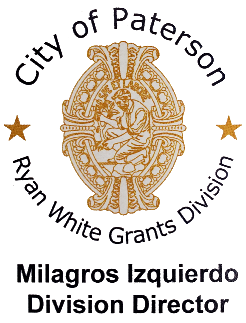 City of Paterson, New Jersey
Ryan White Part A Program
Clinical Quality Management CommitteeTuesday, December 14, 2021Via Zoom - 
9:00am – 11:00 amVIA ZOOMhttps://us02web.zoom.us/j/81779572950?pwd=KzcvUE0xVVBkajAySU9GTTdiQjZ1UT09 AGENDACall To Order / Roll CallMoment of SilenceWelcome and IntroductionsReport/Updates from the Recipients OfficeQ&A Subrecipient Technical Assistance NeedsSubrecipient Quality Improvement Plans / PDSA’sSubrecipients will present their PDSA’sPerformance Measure Quarterly Spreadsheet ReportsReview of Quarterly Spreadsheet Reports and Due DatesCOVID-19 Subrecipient OperationsSubrecipient Updates on COVID-19 operationsAdjournmentOur MissionWe strive to identify all individuals living with HIV/AIDS or at risk of HIV infection in Bergen and Passaic Counties and provide access to prevention, continuous care and support services.